ИЗВЕЩЕНИЕо проведении электронных торговЗакрытое акционерное общество «Центр промышленной оценки», организующее электронные торги на основании договора поручения, извещает о проведении электронных торгов по продаже имущества, принадлежащего унитарному городскому предприятию «Трест «Гродногорстрой» (УНП 500110650), в отношении которого открыто производство по делу об экономической несостоятельности (банкротстве) № 137-11Б/2019 в экономическом суде Гродненской области.Информация о предмете электронных торгов, в том числе место нахождения:Размер шага составляет 5 (пять) процентов от начальной цены лота (по всем лотам).Имеющиеся обременения в отношении имущества: - главный производственный корпус, инв. № 400/С-88574. Ограничения (обременения) прав на недвижимое имущество, установленные в связи с присвоением ему статуса памятника историко-культурного наследия. Новый собственник материальной историко-культурной ценности обязан в течение 30 (тридцати) календарных дней со дня приобретения права собственности подписать охранное обязательство. Невыполнение этого требования является основанием для признания сделки недействительной;- здание нежилое (здание неустановленного назначения), инв. № 400/C-6141. Ограничения (обременения) прав на недвижимое имущество, установленные в связи с присвоением ему статуса памятника историко-культурного наследия. Новый собственник материальной историко-культурной ценности обязан в течение 30 (тридцати) календарных дней со дня приобретения права собственности подписать охранное обязательство. Невыполнение этого требования является основанием для признания сделки недействительной.- по иным лотам обременения отсутствуют.Вознаграждение организатора торгов составляет процент от цены продажи и, согласно договору поручения, возмещается покупателем. Возмещение затрат на организацию и проведение электронных торгов осуществляется в соответствии с законодательством.Дата и время начала электронных торгов: 31.01.2022 в 09 ч. 00 мин.Дата и время завершения электронных торгов: 31.01.2022 в 16 ч. 00 мин.Электронные торги проводятся на электронной торговой площадке «ИПМ-Торги» (оператор – ООО «ИПМ-Консалт оценка») по электронному адресу www.ipmtorgi.by.Для участия в электронных торгах на электронной торговой площадке по электронному адресу www.ipmtorgi.by необходимо подать заявку на участие в электронных торгах и пройти регистрацию в качестве участника электронных торгов, а также перечислить задаток в срок до 17 ч. 00 мин. 27.01.2022 (включительно).Задаток в сумме 10% от начальной цены лота должен быть зачислен на счет: BY60BLBB30120191021390001001 в Дирекции «ОАО Белинвестбанк» по г. Минску и Минской области (адрес банка: г. Минск, ул. Коллекторная, 11), БИК BLBBBY2X, получатель платежа ЗАО «Центр промышленной оценки», УНП 191021390.Победителем электронных торгов признается участник, предложивший максимальную цену за лот. В случае признания торгов несостоявшимися ввиду подачи заявления только одним участником, предмет аукциона продается единственному участнику (претенденту на покупку) при его согласии по начальной цене, увеличенной на 5 %. В случае отказа или уклонения победителя электронных торгов или претендента на покупку от подписания и (или) заключения договора купли-продажи предмета аукциона или неоплаты суммы затрат и (или) вознаграждения организатору торгов, внесенный им задаток не возвращается, а включается в состав имущества продавца. В этом случае победитель электронных торгов или претендент на покупку также уплачивает организатору торгов штраф в размере 50 базовых величин.Договор купли-продажи должен быть подписан не позднее 15 (пятнадцати) рабочих дней со дня завершения электронных торгов. Порядок оплаты стоимости предмета торгов: победитель торгов (претендент на покупку) обязан оплатить 20% от стоимости предмета торгов в соответствии с договором купли-продажи не позднее тридцати дней со дня проведения торгов, 80% стоимости предмета торгов оплачиваются ежемесячно до 25-го текущего месяца равными долями в течение 10 (десяти) месяцев со дня проведения торгов.Справочная информация:Контактные данные лица, организующего электронные торги на основании договора поручения: тел: +375 17-280-36-37; +375 44-704-92-06, эл. почта: info@ipmtorgi.by.Контактные данные лиц, ответственных за ознакомление с предметом электронных торгов:- Рушницкий Владимир Вацлавович, тел. +375 (29) 242-53-72 (инструменты, станки, оборудование);- Семашко Сергей Александрович, тел. +375 (29) 887-17-82 (здания);- Ушкевич Сергей Константинович, тел. +375 (33) 699-82-19 (автотранспортная техника).Организатор электронных торгов имеет право снять предмет аукциона с электронных торгов в любое время до момента определения победителя электронных торгов без объяснения причин снятия.Извещение в ЕГРСоБ 14.01.2022СОГЛАСОВАНОАнтикризисный управляющий УГП «Трест «Гродногорстрой» Частное предприятие «НисаБел»/в лице директора Н.Н. Бойковой/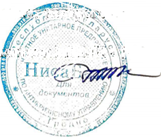 13.01.2022М.п. Инв. номерНаименованиеМестонахождениеНачальная цена лота (с НДС 20%), BYNМинимальная  цена лота (с НДС 20%), BYNВознаграждение организатора торгов, % от цены продажиЗатраты на организацию и проведение электронных торгов в сумме не более, BYN (возмещаются продавцу)Затраты на организацию и проведение электронных торгов в сумме не более, BYN (возмещаются организатору торгов)Итого затраты, BYN 1«Туристско-рекреационный центр д. Рынковцы Сапоцкинского поссовета Гродненский р-н «ЛУКОМОРЬЕ», в процессе реконструкции: общежитие (здание общежития), инв. номер 400/C-29692. В состав лота входит также иное имущество.«Туристско-рекреационный центр д. Рынковцы Сапоцкинского поссовета Гродненский р-н «ЛУКОМОРЬЕ», в процессе реконструкции: общежитие (здание общежития), инв. номер 400/C-29692. В состав лота входит также иное имущество.«Туристско-рекреационный центр д. Рынковцы Сапоцкинского поссовета Гродненский р-н «ЛУКОМОРЬЕ», в процессе реконструкции: общежитие (здание общежития), инв. номер 400/C-29692. В состав лота входит также иное имущество.350 000,00300 000,002,01 936,77432,002 368,772Главный производственный корпус, инв. № 400/С-88574. В состав лота входит также электротэльфер.Главный производственный корпус, инв. № 400/С-88574. В состав лота входит также электротэльфер.Главный производственный корпус, инв. № 400/С-88574. В состав лота входит также электротэльфер.351 640,00175 820,002,01 289,62432,001 721,623Комплекс недвижимого имущества (инв. № 400/C-156478, 400/C-156481, 400/C-47312, 400/C-47309, 400/C-156480, 400/C-156475, 400/C-159626, 400/C-159628, 400/C-160776), расположенный по адресу: г. Гродно, ул. Гаспадарчая, 4А.В состав лота входит также иное имущество.Комплекс недвижимого имущества (инв. № 400/C-156478, 400/C-156481, 400/C-47312, 400/C-47309, 400/C-156480, 400/C-156475, 400/C-159626, 400/C-159628, 400/C-160776), расположенный по адресу: г. Гродно, ул. Гаспадарчая, 4А.В состав лота входит также иное имущество.Комплекс недвижимого имущества (инв. № 400/C-156478, 400/C-156481, 400/C-47312, 400/C-47309, 400/C-156480, 400/C-156475, 400/C-159626, 400/C-159628, 400/C-160776), расположенный по адресу: г. Гродно, ул. Гаспадарчая, 4А.В состав лота входит также иное имущество.1 933 777,531 582 181,621,08 296,54432,008 728,54453Кран башенный подъемныйг. Гродно, ул. Гаспадарчая, 4А17 086,9513 980,245,066,88432,00498,8846_72Подъездные подкрановые путиг. Гродно, ул. Гаспадарчая, 4А17 086,9513 980,245,066,88432,00498,885Здание нежилое (здание неустановленного назначения), инв. № 400/C-6141, расположенное по адресу: г. Гродно, ул. Урицкого, д. 19Здание нежилое (здание неустановленного назначения), инв. № 400/C-6141, расположенное по адресу: г. Гродно, ул. Урицкого, д. 19Здание нежилое (здание неустановленного назначения), инв. № 400/C-6141, расположенное по адресу: г. Гродно, ул. Урицкого, д. 19432 894,00354 186,001,5584,10432,001 016,10